                                                                                                                                                                      ПРОЕКТ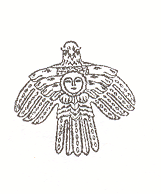                                                                ТШÖКТÖМ                                                           РЕШЕНИЕот « ___ » ________ 2023 г. № ___(Республика Коми, г. Вуктыл)О внесении изменений в решение Совета городского округа «Вуктыл» от                             28 сентября 2021 года № 70 «Об утверждении Положения о муниципальном жилищном контроле на территории муниципального образования городского округа «Вуктыл» В соответствии со статьей 20 Жилищного кодекса Российской Федерации, Федеральными законами от 06 октября 2003 года № 131-ФЗ «Об общих принципах организации местного самоуправления в Российской Федерации», от 26 декабря 2008 года  № 294-ФЗ «О защите прав юридических лиц и индивидуальных предпринимателей при осуществлении государственного контроля (надзора) и муниципального контроля», от                       31 июля 2020 года № 248-ФЗ «О государственного контроле (надзоре) и муниципальном контроле в Российской Федерации», от 11 июня 2021 года № 170-ФЗ «О внесении изменений в отдельные законодательные акты Российской Федерации в связи с принятием Федерального закона «О государственного контроле (надзоре) и муниципальном контроле в Российской Федерации», Уставом муниципального округа «Вуктыл» Республики Коми,  решением Совета городского округа «Вуктыл» от 21 июля 2023 года № 196 «Об администрации муниципального округа «Вуктыл» Республики Коми», решением Совета городского округа «Вуктыл» от 21 июля 2023 года № 198 «О правопреемстве муниципальных правовых актов»         Совет муниципального округа «Вуктыл» Республики Коми решил:         1. Внести в решение Совета городского округа «Вуктыл» от 28 сентября 2021 года № 70 «Об утверждении Положения о муниципальном жилищном контроле на территории муниципального образования городского округа «Вуктыл» следующие изменения:     1) в наименовании решения слова «муниципального образования городского округа «Вуктыл» заменить словами «муниципального округа «Вуктыл» Республики Коми»;       2) в преамбуле   решения   слова  «Уставом  муниципального образования городского округа «Вуктыл», утвержденного решением Совета городского округа «Вуктыл» от 26 мая 2016 года № 64» заменить словами «Уставом муниципального округа «Вуктыл» Республики Коми»;         3) в   пункте 1   решения   слова   «муниципального   образования   городского    округа «Вуктыл» заменить словами «муниципального округа «Вуктыл» Республики Коми»;          4) пункт 2 решения изложить в следующей редакции:      «2. Определить   администрацию   муниципального   округа  «Вуктыл» Республики Коми» уполномоченным органом, ответственным за проведение муниципального жилищного контроля на территории муниципального округа «Вуктыл» Республики Коми»;               5) в пункте 3 слова «городского округа «Вуктыл» заменить словами «муниципального округа «Вуктыл» Республики Коми»;           6) в  пункте 4  слова  «муниципального  образования  городского  округа «Вуктыл» заменить словами «муниципального округа «Вуктыл» Республики Коми»;       7) в    Положении   о   муниципальном    жилищном    контроле   на    территории муниципального образования городского округа «Вуктыл», утвержденном  решением (приложение):        в наименовании Положения слова «муниципального образования городского округа «Вуктыл» заменить словами «муниципального округа «Вуктыл» Республики Коми»;          в разделе 1:                            а) пункт 1.1 изложить в следующей редакции:     «1.1. Настоящее Положение о муниципальном жилищном контроле на территории муниципального округа «Вуктыл» Республики Коми (далее - Положение) устанавливает порядок осуществления муниципального жилищного контроля на территории муниципального округа «Вуктыл» Республики Коми  (далее - муниципальный жилищный контроль) посредством профилактики нарушений обязательных требований, оценки соблюдения гражданами и организациями обязательных требований, выявления их нарушений, принятия предусмотренных законодательством Российской Федерации мер по пресечению выявленных нарушений обязательных требований, устранению их последствий и (или) восстановлению правового положения, существовавшего до возникновения таких нарушений.»;         б) в   пункте  1.4  слова    «городского   округа   «Вуктыл»     заменить    словами «муниципального округа «Вуктыл» Республики Коми»;           в) в   пункте   1.7   слова   «глава  муниципального   образования   городского округа «Вуктыл» - руководитель администрации городского округа «Вуктыл», заместитель руководителя администрации городского округа «Вуктыл» заменить словами «глава муниципального округа «Вуктыл» Республики Коми - руководитель администрации, заместитель руководителя администрации муниципального округа «Вуктыл» Республики Коми»;      абзац шестнадцатый пункта 2.6  раздела 2 дополнить предложением следующего содержания:            «Данная информация размещается ежегодно, не позднее 20 числа месяца, следующего за отчетным годом, с учетом анализа рассмотрения обращений.»;                в разделе 4:        а) в пункте 4.2 слова «прокуратурой города Вуктыла» заменить словами «органами прокуратуры»;             б) пункт 4.6 исключить;                  в разделе 5:             а) наименование раздела изложить в следующей редакции:                          «5. Обжалование  решений администрации муниципального              округа  «Вуктыл» Республики Коми и действий (бездействия) должностных                лиц администрации муниципального округа «Вуктыл» Республики Коми                                      при осуществлении муниципального контроля»;           б) в подпункте 5.4.8.11 слова  «глава  муниципального   образования   городского округа «Вуктыл» - руководитель администрации городского округа «Вуктыл» заменить словами «глава муниципального округа «Вуктыл» Республики Коми - руководитель администрации»;             в) в   подпункте 5.4.8.12  слова   «главы   муниципального   образования  городского округа  «Вуктыл» - руководителя администрации городского округа «Вуктыл» заменить словами  «главы муниципального округа «Вуктыл» Республики Коми - руководителя администрации»;          раздел 6 изложить в следующей редакции:                «6. Ключевые показатели муниципального контроля и их целевые значения,                                                      индикативные показатели               Ключевые   показатели   муниципального   контроля   и    их   целевые   значения, индикативные показатели установлены приложением 3 к настоящему Положению.»;         дополнить разделом 7 следующего содержания:                                         «7.    Заключительные положения      До    31 декабря    2023 года    подготовка    контрольным   органом    в    ходе осуществления муниципального контроля документов, информирование контролируемых лиц о совершаемых должностными лицами контрольного органа действиях и принимаемых решениях, обмен документами и сведениями с контролируемыми лицами осуществляется на бумажном носителе.»;          дополнить приложением в редакции согласно приложению к настоящему решению.                        2. Настоящее решение подлежит опубликованию (обнародованию) и распространяется на правоотношения, возникшие с 1 марта 2023 года.        Председатель Совета муниципального округа «Вуктыл» Республики Коми                                                                                                         В.В. ОлесикГлава муниципального округа «Вуктыл» Республики Коми - руководитель администрации                                                   Г.Р. Идрисова                                                    